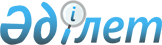 О внесении изменений и дополнений в постановление Правительства Республики Казахстан от 29 мая 2002 года N 592
					
			Утративший силу
			
			
		
					Постановление Правительства Республики Казахстан от 12 мая 2003 года N 441. Утратило силу - постановлением Правительства РК от 21 июня 2004 года N 678 (P040678).
      Сноска. Утратило силу постановлением Правительства РК от 21.06.2004 № 678.
      Правительство Республики Казахстан постановляет: 
      1. Внести в постановление  Правительства Республики Казахстан от 29 мая 2002 года N 592 "Об утверждении Правил разработки проектов республиканского и местных бюджетов" (САПП Республики Казахстан, 2002 г., N 15, ст. 166) следующие изменения и дополнения: 
      в Правилах разработки проектов республиканского и местных бюджетов, утвержденных указанным постановлением: 
      в тексте слова "Министерство финансов Республики Казахстан (далее - Министерство финансов)", "Министерством финансов", "Министерства финансов" заменить словами "Уполномоченный орган по бюджетному планированию", "уполномоченным органом по бюджетному планированию", "уполномоченного органа по бюджетному планированию"; 
      абзац первый пункта 8 изложить в следующей редакции: 
      "Центральные исполнительные органы, иные государственные органы в срок до 1 апреля текущего года представляют в уполномоченный орган по исполнению бюджета отчет о реализации республиканских бюджетных программ за истекший год в соответствии с паспортами республиканских бюджетных программ по форме, установленной уполномоченным органом по исполнению бюджета, и одновременно представляют в уполномоченный орган по бюджетному планированию следующие предложения:"; 
      абзац второй пункта 11 исключить; 
      в абзаце первом пункта 12 слова "Центральный исполнительный" заменить словом "Уполномоченный"; 
      в пункте 16: 
      абзац второй подпункта 1) после слова "программы" дополнить предложением следующего содержания: ". Проект паспорта по бюджетным программам, направленным на реализацию инвестиционных проектов, должен содержать полную стоимость инвестиционного проекта с выделением освоенных сумм за прошедший период с начала реализации инвестиционного проекта, сумм, запланированных на текущий финансовый год и последующие годы до окончания реализации инвестиционного проекта"; 
      в абзаце втором подпункта 7) после слова "содержать" дополнить словами "количественные и качественные", после слов "выполнения программы" дополнить словами "и ее эффективность,"; 
      в пункте 17: 
      абзац четвертый изложить в следующей редакции: 
      "Бюджетные заявки администраторов республиканских бюджетных программ с приложением заключения уполномоченного органа по бюджетному планированию по ним, а также информация о результатах реализации бюджетных программ за истекший год, начиная с 15 июня текущего года, вносятся на рассмотрение в Республиканскую бюджетную комиссию."; 
      дополнить абзацем следующего содержания: 
      "Форма заключения по бюджетным заявкам администраторов республиканских бюджетных программ определяется уполномоченным органом по бюджетному планированию."; 
      в пункте 19 после слов "Министерства финансов" дополнить словами ", а также информацию уполномоченного органа по исполнению бюджета о ходе реализации бюджетных программ"; 
      в пункте 34: 
      абзац четвертый изложить в следующей редакции: 
      "Бюджетные заявки администраторов областных бюджетных программ с приложением заключения местного уполномоченного органа по ним, а также информация о результатах реализации бюджетных программ за истекший год, начиная с 25 мая текущего года, вносятся на рассмотрение в бюджетную комиссию области."; 
      дополнить абзацем следующего содержания: 
      "Форма заключения местного уполномоченного органа по бюджетным заявкам администраторов областных бюджетных программ определяется местным уполномоченным органом области."; 
      в пункте 51: 
      абзац второй изложить в следующей редакции: 
      "Бюджетные заявки администраторов районных (городских) бюджетных программ с приложением заключения местного уполномоченного органа по ним, а также информация о результатах реализации бюджетных программ за истекший год с 1 июня текущего  года, вносятся на рассмотрение в бюджетную комиссию района (города)."; 
      дополнить абзацем следующего содержания: 
      "Форма заключения местного уполномоченного органа по бюджетным заявкам администраторов районных (городских) бюджетных программ определяется местным уполномоченным органом района (города)."; 
      приложение 3 к Правилам исключить. 
      2. Настоящее постановление вступает в силу со дня подписания. 
					© 2012. РГП на ПХВ «Институт законодательства и правовой информации Республики Казахстан» Министерства юстиции Республики Казахстан
				
Премьер-Министр  
Республики Казахстан  